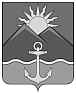 ДУМА ХАСАНСКОГО МУНИЦИПАЛЬНОГО ОКРУГАПРИМОРСКОГО КРАЯ                                                         РЕШЕНИЕ                                                                                                                                                              пгт Славянка21.12.2022                                                                                                  №   79О внесении изменения в Приложение к решению Думы Хасанского муниципальногоокруга Приморского края «Об утверждении структуры аппарата Думы Хасанского муниципального округа Приморского края»В соответствии с Регламентом Думы Хасанского муниципального округа, Положением об аппарате Думы Хасанского муниципального округа Приморского края, принятым решением Думы Хасанского муниципального района Приморского края от 08.12.2022 № 57Дума Хасанского муниципального округа Приморского краяРЕШИЛА:1. Внести в Приложение к решению Думы Хасанского муниципального округа Приморского края от 21.12.2022 № 68 «Об утверждении структуры аппарата Думы Хасанского муниципального округа Приморского края» следующее изменение:В строке 4 слова «Старший специалист 1 разряда» заменить словами «Ведущий специалист 1 разряда».          2. Настоящее решение вступает в силу со дня его принятия.Председатель Думы                                                                         Н.В. Карпова                                             